4        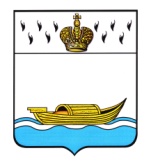            АДМИНИСТРАЦИЯ       Вышневолоцкого городского округа                                                        Распоряжениеот 03.10.2023                                                                                           №1038-1-р                                             г. Вышний ВолочекО создании оперативной группы по розыскуграждан, уклоняющихся от мероприятий, связанных с призывом на военную службув октябре-декабре 2023 годаВ соответствии Федеральным законом от 28.03.1998 № 53-ФЗ            «О воинской обязанности и военной службе» и в целях улучшения качества организации призыва граждан, проживающих на территории Вышневолоцкого городского округа, в ряды Вооружённых сил Российской Федерации в октябре-декабре 2023 года:Создать при Администрации Вышневолоцкого городского округа оперативную группу по розыску граждан, уклоняющихся от мероприятий, связанных с призывом на военную службу, в составе согласно приложению     к настоящему распоряжению.Контроль за исполнением настоящего распоряжения возложить на заместителя Главы Администрации Вышневолоцкого городского округа Морозова Д.Г.Настоящее распоряжение подлежит размещению на официальном сайте муниципального образования Вышневолоцкий городской округ Тверской области в информационно-телекоммуникационной сети «Интернет».Настоящее распоряжение вступает в силу со дня его принятия.Глава Вышневолоцкого городского округа                                                   Н.П. РощинаПриложениек распоряжению АдминистрацииВышневолоцкого городского округа от 03.10.2023 №1038-1-рСОСТАВоперативной группы по розыску граждан, уклоняющихсяот мероприятий, связанных с призывом на военную службув октябре-декабре 2023 годаГлава Вышневолоцкого городского округа                                                 Н.П. РощинаПредседатель рабочей группыПредседатель рабочей группыМорозов Д.Г.Заместитель Главы Администрации Вышневолоцкого городского округаЧлены рабочей группыЩурская М.В.Начальник отделения подготовки и призыва граждан на военную службу военного комиссариата (Вышневолоцкого городского округа и Фировского района Тверской области)Соколова С.И.Помощник начальника отделения подготовки и призыва граждан на военную службу военного комиссариата (Вышневолоцкого городского округа и Фировского района Тверской области)Озбек А.Э.Заместитель начальника - Начальник полиции МО МВД России «Вышневолоцкий»